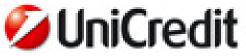 Filiale/Agenzia 30660	Data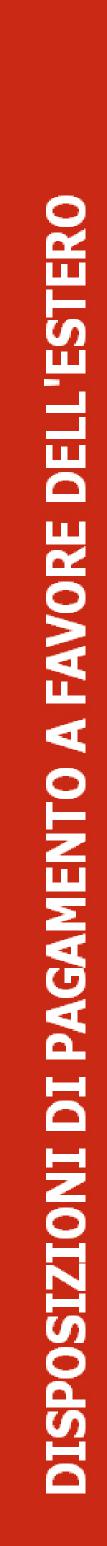 SPAZIO RISERVATO ALLA FILIALE / AGENZIAData ricezione ordine	Ora ricezione ordineINFORMAZIONE PER L'ESECUZIONE DEL PAGAMENTODivisa (1):	 Importo (1): 	Importo in lettere: 	Data esecuzione:	 (da compilare solo per pagamenti differiti)Valuta Banca beneficiario: 	 (da compilare solo per pagamenti differiti)Beneficiario (1) 	Indirizzo 	Stato	 Località	IBAN del beneficiario (2)	Conto del beneficiario 	(da indicare quando non disponibile l'IBAN del beneficiario)Banca del beneficiario (1)	 Codice BIC	Codice ABA (3)	 Modalità spese: (4)  SHA  BEN  OUROrdinante (1): (nome, cognome/denominazione sociale) DIPARTIMENTO DI MEDICINA MOLECOLARE - 9008031	Indirizzo: VIALE REGINA ELENA, 291 – 00161 ROMA	Causale del pagamento: 	L'ordine di pagamento mediante bonifico bancario è regolato dal Contratto di Conto Corrente e dalle Norme sui servizi di pagamento allegate a detto contratto.L'ordinante è responsabile della correttezza e completezza dei dati forniti per l'esecuzione di della disposizione di pagamento richiesta.La Banca può dare esecuzione agli ordini di bonifico anche mediante utilizzo dello schema di pagamento SEPA. L'identificativo dell'operazione eseguita e lo schema di pagamento utilizzato sono comunicati nell'informativa relativa all'operazione stessa, con le modalità contrattualmente previste.Con riferimento all'informativa consegnata ai sensi dell'art. 13 del D.Lgs. 196/2003, la sottoscrizione del presente ordine vale come consenso alla comunicazione dei dati, qualora sia necessario all'esecuzione dell'operazione ed ai conseguenti correlati trattamenti.Do/diamo inoltre il consenso al trattamento e/o alla comunicazione dei dati sensibili forniti all'esecuzione dell'operazione.Dichiaro/Dichiariamo altresì di aver preso atto dell'informativa sulla protezione dei dati personali nell'ambito dell'attività di trasferimento fondi svolta da SWIFT e dell'informativa sul Regolamento CE n. 1781/2006 in materia di dati informativi dell'ordinante che accompagnano il trasferimento fondi (4).Data	Firma del RichiedenteNOTE ED INFORMAZIONIModalità speseSHA = Spese e commissioni della Banca dell'ordinante a carico dell'ordinante e Spese e commissioni della banca del beneficiario a carico del beneficiarioBEN = Tutte le spese e commissioni, sia della banca dell'ordinante che della banca del beneficiario, sono a carico del beneficiario OUR = Tutte le spese e commissioni, sia della banca dell'ordinante che della banca del beneficiario sono a carico dell'ordinanteApplicazione commissioni e spesePer le operazioni soggette al decreto legislativo n. 11/2010 di recepimento della Direttiva Europea 2007/64/CE, effettuabili senza conversione valutaria, il pagatore e il beneficiario sostengono ciascuno le spese e commissioni applicate dal rispettivo prestatore di servizi di pagamento (spese SHA), anche se indicato diversamente nella disposizione di pagamento.Per le operazioni non soggette al decreto legislativo n. 11/2010 di recepimento della Direttiva Europea 2007/64/CE o comunque eseguibili con una conversione valutaria, se non è indicata la tipologia di spesa (SHA, BEN, OUR) nella disposizione di pagamento, il pagatore e il beneficiario sostengono ciascuno le spese e commissioni applicate dal rispettivo prestatore di servizi di pagamento (spese SHA).Servizi di pagamento ai sensi del decreto legislativo n. 11/2010 di recepimento della Direttiva 2007/64/CE.Sono soggette al decreto legislativo n. 11/2010 di recepimento della Direttiva europea 2007/64/CE le operazioni che hanno entrambe le seguenti caratteristiche:- sono in euro o nella valuta ufficiale di uno stato membro non appartenente all'area euro o di uno stato appartenente allo Spazio Economico Europeo;- il prestatore di servizi di pagamento dell'ordinante e del beneficiario sono situati nella Comunità Europea o in uno Stato appartenente allo Spazio Economico Europeo (attualmente, Islanda, Liechtenstein e Norvegia).Informativa sulla protezione dei dati personali nell'ambito dell'attività di trasferimento fondi svolta da SWIFTPer l'esecuzione dei bonifici può essere necessario utilizzare il servizio di messaggistica internazionale gestito dalla “Society for Worldwide Interbank Financial Telecommunication” (SWIFT) avente sede legale in Belgio. È prevista la comunicazione a SWIFT (titolare del sistema SWIFTNet Fin) da parte della Banca dei dati riferiti a chi effettua le transazioni (quali, ad es., i nomi del Pagatore, del beneficiario e dei rispettivi Prestatori di Servizi di Pagamento, le coordinate bancarie, l'importo e, se espressa, la motivazione del pagamento) e necessari per eseguirle.Senza l'utilizzo di tale rete interbancaria e senza la relativa comunicazione dei dati le Operazioni di Pagamento non possono essere eseguite. S.W.I.F.T., per motivi di sicurezza, duplica, trasmette e conserva temporaneamente in proprio server negli Stati Uniti d'America i dati predetti che sono utilizzabili negli USA in conformità alla locale normativa. Competenti autorità statunitensi (in particolare, il Dipartimento del Tesoro) possono accedervi sulla base di provvedimenti adottati in base alla normativa USA in materia di contrasto del terrorismo.Il Cliente conserva i diritti previsti dall'art. 7 del Codice in materia di protezione dei dati personali.Informativa sul Regolamento CE n. 1781/2006 in materia di dati informativi dell'ordinante che accompagnano il trasferimento fondiPer effetto degli obblighi imposti dal Regolamento CE n. 1781/2006 alla banca dell'ordinante, verranno comunicati alla banca del beneficiario, contestualmente all'esecuzione dell'operazione, il nome e cognome, indirizzo dell'ordinante ovvero numero di identificazione come cliente, numero di conto ovvero codice unico di identificazione.Filiale/Agenzia UBIS-TESORERIE ENTI ROMA 3	DataSPAZIO RISERVATO ALLA FILIALE / AGENZIAData ricezione ordine	Ora ricezione ordineINFORMAZIONE PER L'ESECUZIONE DEL PAGAMENTODivisa (1):	 Importo (1): 	Importo in lettere: 	Data esecuzione:	 (da compilare solo per pagamenti differiti)Valuta Banca beneficiario: 	 (da compilare solo per pagamenti differiti)Beneficiario (1) 	Indirizzo 	Stato	 Località	IBAN del beneficiario (2)	Conto del beneficiario 	(da indicare quando non disponibile l'IBAN del beneficiario)Banca del beneficiario (1)	 Codice BIC	Codice ABA (3)	 Modalità spese: (4)  SHA  BEN  OUROrdinante (1): (nome, cognome/denominazione sociale) 	Indirizzo:	Causale del pagamento: 	L'ordine di pagamento mediante bonifico bancario è regolato dal Contratto di Conto Corrente e dalle Norme sui servizi di pagamento allegate a detto contratto.L'ordinante è responsabile della correttezza e completezza dei dati forniti per l'esecuzione di della disposizione di pagamento richiesta.La Banca può dare esecuzione agli ordini di bonifico anche mediante utilizzo dello schema di pagamento SEPA. L'identificativo dell'operazione eseguita e lo schema di pagamento utilizzato sono comunicati nell'informativa relativa all'operazione stessa, con le modalità contrattualmente previste.Con riferimento all'informativa consegnata ai sensi dell'art. 13 del D.Lgs. 196/2003, la sottoscrizione del presente ordine vale come consenso alla comunicazione dei dati, qualora sia necessario all'esecuzione dell'operazione ed ai conseguenti correlati trattamenti.Do/diamo inoltre il consenso al trattamento e/o alla comunicazione dei dati sensibili forniti all'esecuzione dell'operazione.Dichiaro/Dichiariamo altresì di aver preso atto dell'informativa sulla protezione dei dati personali nell'ambito dell'attività di trasferimento fondi svolta da SWIFT e dell'informativa sul Regolamento CE n. 1781/2006 in materia di dati informativi dell'ordinante che accompagnano il trasferimento fondi (4).Data	Firma del RichiedenteNOTE ED INFORMAZIONIModalità speseSHA = Spese e commissioni della Banca dell'ordinante a carico dell'ordinante e Spese e commissioni della banca del beneficiario a carico del beneficiarioBEN = Tutte le spese e commissioni, sia della banca dell'ordinante che della banca del beneficiario, sono a carico del beneficiario OUR = Tutte le spese e commissioni, sia della banca dell'ordinante che della banca del beneficiario sono a carico dell'ordinanteApplicazione commissioni e spesePer le operazioni soggette al decreto legislativo n. 11/2010 di recepimento della Direttiva Europea 2007/64/CE, effettuabili senza conversione valutaria, il pagatore e il beneficiario sostengono ciascuno le spese e commissioni applicate dal rispettivo prestatore di servizi di pagamento (spese SHA), anche se indicato diversamente nella disposizione di pagamento.Per le operazioni non soggette al decreto legislativo n. 11/2010 di recepimento della Direttiva Europea 2007/64/CE o comunque eseguibili con una conversione valutaria, se non è indicata la tipologia di spesa (SHA, BEN, OUR) nella disposizione di pagamento, il pagatore e il beneficiario sostengono ciascuno le spese e commissioni applicate dal rispettivo prestatore di servizi di pagamento (spese SHA).Servizi di pagamento ai sensi del decreto legislativo n. 11/2010 di recepimento della Direttiva 2007/64/CE.Sono soggette al decreto legislativo n. 11/2010 di recepimento della Direttiva europea 2007/64/CE le operazioni che hanno entrambe le seguenti caratteristiche:- sono in euro o nella valuta ufficiale di uno stato membro non appartenente all'area euro o di uno stato appartenente allo Spazio Economico Europeo;- il prestatore di servizi di pagamento dell'ordinante e del beneficiario sono situati nella Comunità Europea o in uno Stato appartenente allo Spazio Economico Europeo (attualmente, Islanda, Liechtenstein e Norvegia).Informativa sulla protezione dei dati personali nell'ambito dell'attività di trasferimento fondi svolta da SWIFTPer l'esecuzione dei bonifici può essere necessario utilizzare il servizio di messaggistica internazionale gestito dalla “Society for Worldwide Interbank Financial Telecommunication” (SWIFT) avente sede legale in Belgio. È prevista la comunicazione a SWIFT (titolare del sistema SWIFTNet Fin) da parte della Banca dei dati riferiti a chi effettua le transazioni (quali, ad es., i nomi del Pagatore, del beneficiario e dei rispettivi Prestatori di Servizi di Pagamento, le coordinate bancarie, l'importo e, se espressa, la motivazione del pagamento) e necessari per eseguirle.Senza l'utilizzo di tale rete interbancaria e senza la relativa comunicazione dei dati le Operazioni di Pagamento non possono essere eseguite. S.W.I.F.T., per motivi di sicurezza, duplica, trasmette e conserva temporaneamente in proprio server negli Stati Uniti d'America i dati predetti che sono utilizzabili negli USA in conformità alla locale normativa. Competenti autorità statunitensi (in particolare, il Dipartimento del Tesoro) possono accedervi sulla base di provvedimenti adottati in base alla normativa USA in materia di contrasto del terrorismo.Il Cliente conserva i diritti previsti dall'art. 7 del Codice in materia di protezione dei dati personali.Informativa sul Regolamento CE n. 1781/2006 in materia di dati informativi dell'ordinante che accompagnano il trasferimento fondiPer effetto degli obblighi imposti dal Regolamento CE n. 1781/2006 alla banca dell'ordinante, verranno comunicati alla banca del beneficiario, contestualmente all'esecuzione dell'operazione, il nome e cognome, indirizzo dell'ordinante ovvero numero di identificazione come cliente, numero di conto ovvero codice unico di identificazione.RICHIEDENTE L'OPERAZIONENOME /COGNOME DIPARTIMENTO MEDICINA MOLECOLARE – 9008031	Nato a	il	Residente in ROMAACRONIMO ENTE 8031 – ESENTE DA SPESE COME DA CONVENZIONE -  	richiede di effettuare le operazioni di seguito indicate  per proprio conto per conto di 	in qualità di:  legale rappresentate	 delegato 
a valeresul c/c n.  ===401386548====     Presso la Filiale/Agenzia di   30660 – PART.ESTERA 30660-240576
intestato a   DIPARTIMENTO MEDICINA MOLECOLARE – 9008031ORDINE DI PAGAMENTO RICHIESTO Bonifico Bancario	 Assegno Internazionale non trasferibile: da consegnarci  da inviare al beneficiario a nostre spese a mezzo:  raccomandata  raccomandata a.r. corriere nazionale/internazionale a Vostra sceltaORDINE DI PAGAMENTO RICHIESTO Bonifico Bancario	 Assegno Internazionale non trasferibile: da consegnarci  da inviare al beneficiario a nostre spese a mezzo:  raccomandata  raccomandata a.r. corriere nazionale/internazionale a Vostra sceltaInformazioni obbligatorie per tutti gli ordini di pagamentoUlteriori informazioni obbligatorie per gli ordini di pagamento nell'ambito della Unione europea e dello Spazio Economico Europeocodice banca del beneficiario richiesto per pagamenti verso gli USAvedi note ed informazioni riportate sul presente moduloOPERAZIONI COMPIUTE TRAMITE L'INCARICATO/DELEGATO DI CASSAConfermo che l'esecuzione dell'operazione descritta nella presente distinta è stata da me richiesta, su disposizione firmata da persona autorizzataOPERAZIONI COMPIUTE TRAMITE L'INCARICATO/DELEGATO DI CASSAConfermo che l'esecuzione dell'operazione descritta nella presente distinta è stata da me richiesta, su disposizione firmata da persona autorizzataOPERAZIONI COMPIUTE TRAMITE L'INCARICATO/DELEGATO DI CASSAConfermo che l'esecuzione dell'operazione descritta nella presente distinta è stata da me richiesta, su disposizione firmata da persona autorizzataOPERAZIONI COMPIUTE TRAMITE L'INCARICATO/DELEGATO DI CASSAConfermo che l'esecuzione dell'operazione descritta nella presente distinta è stata da me richiesta, su disposizione firmata da persona autorizzataOPERAZIONI COMPIUTE TRAMITE L'INCARICATO/DELEGATO DI CASSAConfermo che l'esecuzione dell'operazione descritta nella presente distinta è stata da me richiesta, su disposizione firmata da persona autorizzataOPERAZIONI COMPIUTE TRAMITE L'INCARICATO/DELEGATO DI CASSAConfermo che l'esecuzione dell'operazione descritta nella presente distinta è stata da me richiesta, su disposizione firmata da persona autorizzataOPERAZIONI COMPIUTE TRAMITE L'INCARICATO/DELEGATO DI CASSAConfermo che l'esecuzione dell'operazione descritta nella presente distinta è stata da me richiesta, su disposizione firmata da persona autorizzataOPERAZIONI COMPIUTE TRAMITE L'INCARICATO/DELEGATO DI CASSAConfermo che l'esecuzione dell'operazione descritta nella presente distinta è stata da me richiesta, su disposizione firmata da persona autorizzataOPERAZIONI COMPIUTE TRAMITE L'INCARICATO/DELEGATO DI CASSAConfermo che l'esecuzione dell'operazione descritta nella presente distinta è stata da me richiesta, su disposizione firmata da persona autorizzataOPERAZIONI COMPIUTE TRAMITE L'INCARICATO/DELEGATO DI CASSAConfermo che l'esecuzione dell'operazione descritta nella presente distinta è stata da me richiesta, su disposizione firmata da persona autorizzataOPERAZIONI COMPIUTE TRAMITE L'INCARICATO/DELEGATO DI CASSAConfermo che l'esecuzione dell'operazione descritta nella presente distinta è stata da me richiesta, su disposizione firmata da persona autorizzataOPERAZIONI COMPIUTE TRAMITE L'INCARICATO/DELEGATO DI CASSAConfermo che l'esecuzione dell'operazione descritta nella presente distinta è stata da me richiesta, su disposizione firmata da persona autorizzataFirma dell'incaricato/delegato di cassaFirma dell'incaricato/delegato di cassaFirma dell'incaricato/delegato di cassaFirma dell'incaricato/delegato di cassaFirma dell'incaricato/delegato di cassaFirma dell'incaricato/delegato di cassaSPAZIO RISERVATO ALLA FILIALE / AGENZIANDG ORDINANTE/ACRONIMO	NDG RICHIEDENTE L'OPERAZIONE (da compilare solo sediverso da NDG ordinante)	Bene Fondi e Bene FirmeSPAZIO RISERVATO ALLA FILIALE / AGENZIANDG ORDINANTE/ACRONIMO	NDG RICHIEDENTE L'OPERAZIONE (da compilare solo sediverso da NDG ordinante)	Bene Fondi e Bene FirmeSPAZIO RISERVATO ALLA FILIALE / AGENZIANDG ORDINANTE/ACRONIMO	NDG RICHIEDENTE L'OPERAZIONE (da compilare solo sediverso da NDG ordinante)	Bene Fondi e Bene FirmeSPAZIO RISERVATO ALLA FILIALE / AGENZIANDG ORDINANTE/ACRONIMO	NDG RICHIEDENTE L'OPERAZIONE (da compilare solo sediverso da NDG ordinante)	Bene Fondi e Bene FirmeSPAZIO RISERVATO ALLA FILIALE / AGENZIANDG ORDINANTE/ACRONIMO	NDG RICHIEDENTE L'OPERAZIONE (da compilare solo sediverso da NDG ordinante)	Bene Fondi e Bene FirmeRIFIUTO DELL'ORDINE DI PAGAMENTOORDINE DI PAGAMENTO RIFIUTATO PER IL SEGUENTEMOTIVO:RIFIUTO DELL'ORDINE DI PAGAMENTOORDINE DI PAGAMENTO RIFIUTATO PER IL SEGUENTEMOTIVO:RIFIUTO DELL'ORDINE DI PAGAMENTOORDINE DI PAGAMENTO RIFIUTATO PER IL SEGUENTEMOTIVO:RIFIUTO DELL'ORDINE DI PAGAMENTOORDINE DI PAGAMENTO RIFIUTATO PER IL SEGUENTEMOTIVO:RIFIUTO DELL'ORDINE DI PAGAMENTOORDINE DI PAGAMENTO RIFIUTATO PER IL SEGUENTEMOTIVO:RIFIUTO DELL'ORDINE DI PAGAMENTOORDINE DI PAGAMENTO RIFIUTATO PER IL SEGUENTEMOTIVO:RIFIUTO DELL'ORDINE DI PAGAMENTOORDINE DI PAGAMENTO RIFIUTATO PER IL SEGUENTEMOTIVO:Data	Timbro e firma Filiale/AgenziaData	Timbro e firma Filiale/AgenziaData	Timbro e firma Filiale/AgenziaData	Timbro e firma Filiale/AgenziaData	Timbro e firma Filiale/AgenziaData	Timbro e firma Filiale/AgenziaElenco dei paesi che appartengono all'Area Unica dei Pagamenti in Euro (SEPA), con l'indicazione, tra parentesi, del numero di caratteri che compongono il codice IBAN di ciascun paese: Paesi UE – Unione Europea: Italia (27), Austria (20), Belgio (16), Bulgaria (22), Repubblica Ceca (24), Cipro (28), Danimarca (18), Estonia (20), Finlandia (18), Francia (27), Germania (22), Grecia (27), Irlanda (22), Lettonia (21), Lituania (20), Lussemburgo (20), Malta (31), Olanda (18), Polonia (28), Portogallo (25), Regno Unito (22), Romania (24), Slovacchia (24), Slovenia (19), Spagna (24), Svezia (24), Ungheria (28). Paesi SEE – Spazio Economico Europeo: Islanda (26), Liechtenstein (21), Norvegia (15). Svizzera (21), Principato di Monaco (27).RICHIEDENTE L'OPERAZIONENOME /COGNOME DIPARTIMENTO MEDICINA MOLECOLARE – ENTE 8031	Nato a	il	Residente in RomaViale Regina Elena, 291 – 00161 Roma	richiede di effettuare le operazioni di seguito indicate  per proprio conto per conto di 	in qualità di:  legale rappresentate	 delegato 
a valeresul c/c n.  ===401386548===            presso la Filiale/Agenzia di 30660 PART.ESTERA 30660-240576
intestato a DIPARTIMENTO MEDICINA MOLECOLARE – ENTE 8031ORDINE DI PAGAMENTO RICHIESTO Bonifico Bancario	 Assegno Internazionale non trasferibile: da consegnarci  da inviare al beneficiario a nostre spese a mezzo:  raccomandata  raccomandata a.r. corriere nazionale/internazionale a Vostra sceltaORDINE DI PAGAMENTO RICHIESTO Bonifico Bancario	 Assegno Internazionale non trasferibile: da consegnarci  da inviare al beneficiario a nostre spese a mezzo:  raccomandata  raccomandata a.r. corriere nazionale/internazionale a Vostra sceltaInformazioni obbligatorie per tutti gli ordini di pagamentoUlteriori informazioni obbligatorie per gli ordini di pagamento nell'ambito della Unione europea e dello Spazio Economico Europeocodice banca del beneficiario richiesto per pagamenti verso gli USAvedi note ed informazioni riportate sul presente moduloOPERAZIONI COMPIUTE TRAMITE L'INCARICATO/DELEGATO DI CASSAConfermo che l'esecuzione dell'operazione descritta nella presente distinta è stata da me richiesta, su disposizione firmata da persona autorizzataOPERAZIONI COMPIUTE TRAMITE L'INCARICATO/DELEGATO DI CASSAConfermo che l'esecuzione dell'operazione descritta nella presente distinta è stata da me richiesta, su disposizione firmata da persona autorizzataOPERAZIONI COMPIUTE TRAMITE L'INCARICATO/DELEGATO DI CASSAConfermo che l'esecuzione dell'operazione descritta nella presente distinta è stata da me richiesta, su disposizione firmata da persona autorizzataOPERAZIONI COMPIUTE TRAMITE L'INCARICATO/DELEGATO DI CASSAConfermo che l'esecuzione dell'operazione descritta nella presente distinta è stata da me richiesta, su disposizione firmata da persona autorizzataOPERAZIONI COMPIUTE TRAMITE L'INCARICATO/DELEGATO DI CASSAConfermo che l'esecuzione dell'operazione descritta nella presente distinta è stata da me richiesta, su disposizione firmata da persona autorizzataOPERAZIONI COMPIUTE TRAMITE L'INCARICATO/DELEGATO DI CASSAConfermo che l'esecuzione dell'operazione descritta nella presente distinta è stata da me richiesta, su disposizione firmata da persona autorizzataOPERAZIONI COMPIUTE TRAMITE L'INCARICATO/DELEGATO DI CASSAConfermo che l'esecuzione dell'operazione descritta nella presente distinta è stata da me richiesta, su disposizione firmata da persona autorizzataOPERAZIONI COMPIUTE TRAMITE L'INCARICATO/DELEGATO DI CASSAConfermo che l'esecuzione dell'operazione descritta nella presente distinta è stata da me richiesta, su disposizione firmata da persona autorizzataOPERAZIONI COMPIUTE TRAMITE L'INCARICATO/DELEGATO DI CASSAConfermo che l'esecuzione dell'operazione descritta nella presente distinta è stata da me richiesta, su disposizione firmata da persona autorizzataOPERAZIONI COMPIUTE TRAMITE L'INCARICATO/DELEGATO DI CASSAConfermo che l'esecuzione dell'operazione descritta nella presente distinta è stata da me richiesta, su disposizione firmata da persona autorizzataOPERAZIONI COMPIUTE TRAMITE L'INCARICATO/DELEGATO DI CASSAConfermo che l'esecuzione dell'operazione descritta nella presente distinta è stata da me richiesta, su disposizione firmata da persona autorizzataOPERAZIONI COMPIUTE TRAMITE L'INCARICATO/DELEGATO DI CASSAConfermo che l'esecuzione dell'operazione descritta nella presente distinta è stata da me richiesta, su disposizione firmata da persona autorizzataFirma dell'incaricato/delegato di cassaFirma dell'incaricato/delegato di cassaFirma dell'incaricato/delegato di cassaFirma dell'incaricato/delegato di cassaFirma dell'incaricato/delegato di cassaFirma dell'incaricato/delegato di cassaSPAZIO RISERVATO ALLA FILIALE / AGENZIANDG ORDINANTE/ACRONIMO	NDG RICHIEDENTE L'OPERAZIONE (da compilare solo sediverso da NDG ordinante)	Bene Fondi e Bene FirmeSPAZIO RISERVATO ALLA FILIALE / AGENZIANDG ORDINANTE/ACRONIMO	NDG RICHIEDENTE L'OPERAZIONE (da compilare solo sediverso da NDG ordinante)	Bene Fondi e Bene FirmeSPAZIO RISERVATO ALLA FILIALE / AGENZIANDG ORDINANTE/ACRONIMO	NDG RICHIEDENTE L'OPERAZIONE (da compilare solo sediverso da NDG ordinante)	Bene Fondi e Bene FirmeSPAZIO RISERVATO ALLA FILIALE / AGENZIANDG ORDINANTE/ACRONIMO	NDG RICHIEDENTE L'OPERAZIONE (da compilare solo sediverso da NDG ordinante)	Bene Fondi e Bene FirmeSPAZIO RISERVATO ALLA FILIALE / AGENZIANDG ORDINANTE/ACRONIMO	NDG RICHIEDENTE L'OPERAZIONE (da compilare solo sediverso da NDG ordinante)	Bene Fondi e Bene FirmeRIFIUTO DELL'ORDINE DI PAGAMENTOORDINE DI PAGAMENTO RIFIUTATO PER IL SEGUENTEMOTIVO:RIFIUTO DELL'ORDINE DI PAGAMENTOORDINE DI PAGAMENTO RIFIUTATO PER IL SEGUENTEMOTIVO:RIFIUTO DELL'ORDINE DI PAGAMENTOORDINE DI PAGAMENTO RIFIUTATO PER IL SEGUENTEMOTIVO:RIFIUTO DELL'ORDINE DI PAGAMENTOORDINE DI PAGAMENTO RIFIUTATO PER IL SEGUENTEMOTIVO:RIFIUTO DELL'ORDINE DI PAGAMENTOORDINE DI PAGAMENTO RIFIUTATO PER IL SEGUENTEMOTIVO:RIFIUTO DELL'ORDINE DI PAGAMENTOORDINE DI PAGAMENTO RIFIUTATO PER IL SEGUENTEMOTIVO:RIFIUTO DELL'ORDINE DI PAGAMENTOORDINE DI PAGAMENTO RIFIUTATO PER IL SEGUENTEMOTIVO:Data	Timbro e firma Filiale/AgenziaData	Timbro e firma Filiale/AgenziaData	Timbro e firma Filiale/AgenziaData	Timbro e firma Filiale/AgenziaData	Timbro e firma Filiale/AgenziaData	Timbro e firma Filiale/AgenziaElenco dei paesi che appartengono all'Area Unica dei Pagamenti in Euro (SEPA), con l'indicazione, tra parentesi, del numero di caratteri che compongono il codice IBAN di ciascun paese: Paesi UE – Unione Europea: Italia (27), Austria (20), Belgio (16), Bulgaria (22), Repubblica Ceca (24), Cipro (28), Danimarca (18), Estonia (20), Finlandia (18), Francia (27), Germania (22), Grecia (27), Irlanda (22), Lettonia (21), Lituania (20), Lussemburgo (20), Malta (31), Olanda (18), Polonia (28), Portogallo (25), Regno Unito (22), Romania (24), Slovacchia (24), Slovenia (19), Spagna (24), Svezia (24), Ungheria (28). Paesi SEE – Spazio Economico Europeo: Islanda (26), Liechtenstein (21), Norvegia (15). Svizzera (21), Principato di Monaco (27).